October 2021October 2021October 2021October 2021October 2021October 2021October 2021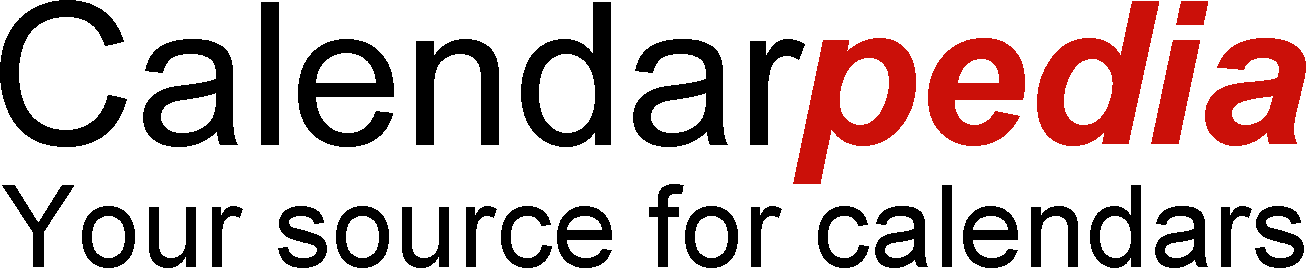 SundayMondayTuesdayWednesdayThursdayFridayFridaySaturday112345678896:00-9:00pm Orientation to Foster Care (Module 1)Zoom 6:00-9:00 PMThe Effects of Caregiving on the Caregiver Family (Module 2)Zoom10111213141515166:00-8:00 PMCultural & Diversity – Transcending Differences in Placement (Module 3)Zoom6:00-9:00 PMCommunicable Diseases, Resources and ORC 2152.72; Pediatric Medication (Module 4)Zoom17181920212222236:00-8:00 PMIndependent Living Skills (Module 5)Zoom6:00-8:00 PMMandated Reporting, Normalcy, the Reasonable and Prudent Parenting (Module 6)Zoom24252627282929306:00-9:00 PMTrauma & Its Effects; Types of Children Placed in Foster Care (Module 7)Zoom© Calendarpedia®   www.calendarpedia.com© Calendarpedia®   www.calendarpedia.com© Calendarpedia®   www.calendarpedia.com© Calendarpedia®   www.calendarpedia.com© Calendarpedia®   www.calendarpedia.com© Calendarpedia®   www.calendarpedia.comData provided 'as is' without warrantyData provided 'as is' without warranty